KCDS Membership Application 2024 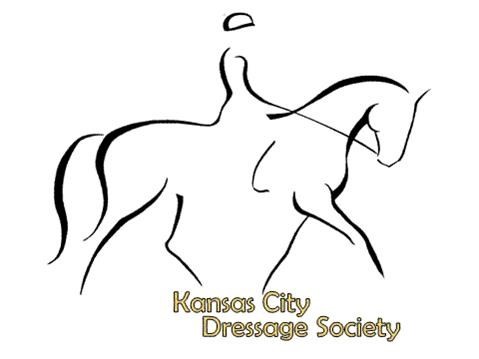 Membership Dues: Please check         _____$63            Individual  (1 vote)    _____$89            Family (2 adults - 2 votes or 1 adult and 1 junior - 1 vote)    _____$57            Junior (under 21 years on January 1 (Non voting Member)  Join The Kansas City Dressage Society KCDS is a USDF Group Member Organization.  Members automatically become USDF Group Members. KCDS membership year is December 1 through November 30. Established in 1973, the Kansas City Dressage Society (KCDS) is a  non-profit tax exempt regional organization founded for the education of members and the public in the true meaning of dressage training and its practical application in all equestrian endeavors. Club activities include education, schooling and recognized shows, clinics, seminars, camps, instructor programs and an annual awards program. We invite you to join us in supporting the sport of dressage in our area. KCDS Membership Benefits Include: KCDS Horse show Year-End Awards program. Subscription to the USDF Connections magazine. All USDF GMO Member Perks. KCDS Email Blast  and Facebook updates on events and more. Free classified ads on the website. Member discounts for educational events. Opportunity to serve on the KCDS Board of Directors and vote in all elections. Individual, Junior or Family Primary Member                                                     (Please print)        Individual, Junior or Family Primary Member                                                     (Please print)        Individual, Junior or Family Primary Member                                                     (Please print)        Individual, Junior or Family Primary Member                                                     (Please print)        Individual, Junior or Family Primary Member                                                     (Please print)        Name: 	           Renewal?                          Junior? Last, First Mi Name: 	           Renewal?                          Junior? Last, First Mi USDF member #: Name: 	           Renewal?                          Junior? Last, First Mi Name: 	           Renewal?                          Junior? Last, First Mi USDF member #: Address: 	 City: 	St/Zip: Address: 	 City: 	St/Zip: Address: 	 City: 	St/Zip: Address: 	 City: 	St/Zip: Address: 	 City: 	St/Zip: Telephone: 	Home- 	Cell- 	Work- Telephone: 	Home- 	Cell- 	Work- Telephone: 	Home- 	Cell- 	Work- Telephone: 	Home- 	Cell- 	Work- Telephone: 	Home- 	Cell- 	Work- Email: 	  	     (please print) Email: 	  	     (please print) Email: 	  	     (please print) Email: 	  	     (please print) Email: 	  	     (please print) Birth Date: 	  	 -Birth date is required for all Junior  members (age 21 and under) and is requested by USDF for all other members.  Birth Date: 	  	 -Birth date is required for all Junior  members (age 21 and under) and is requested by USDF for all other members.  Birth Date: 	  	 -Birth date is required for all Junior  members (age 21 and under) and is requested by USDF for all other members.  Birth Date: 	  	 -Birth date is required for all Junior  members (age 21 and under) and is requested by USDF for all other members.  Birth Date: 	  	 -Birth date is required for all Junior  members (age 21 and under) and is requested by USDF for all other members.  Add Family Members (same address)                                                                  (Please print) Add Family Members (same address)                                                                  (Please print) Add Family Members (same address)                                                                  (Please print) Add Family Members (same address)                                                                  (Please print) Add Family Members (same address)                                                                  (Please print) Name1: 	                          Renewal?                     Junior?  Last, First Mi Birth Date: Birth Date: Name1: 	                          Renewal?                     Junior?  Last, First Mi Birth Date: Birth Date: Telephone: 	Home- 	Cell- 	Add $26 for Family Membership Telephone: 	Home- 	Cell- 	Add $26 for Family Membership Telephone: 	Home- 	Cell- 	Add $26 for Family Membership Telephone: 	Home- 	Cell- 	Add $26 for Family Membership Telephone: 	Home- 	Cell- 	Add $26 for Family Membership Email: 	  	USDF member #: Email: 	  	USDF member #: Email: 	  	USDF member #: Email: 	  	USDF member #: Email: 	  	USDF member #: Name2: 	 	                       Renewal?                       Junior?  Birth Date: Last, First Mi Name2: 	 	                       Renewal?                       Junior?  Birth Date: Last, First Mi Name2: 	 	                       Renewal?                       Junior?  Birth Date: Last, First Mi Name2: 	 	                       Renewal?                       Junior?  Birth Date: Last, First Mi Name2: 	 	                       Renewal?                       Junior?  Birth Date: Last, First Mi Telephone: 	Home- 	Cell- 	Add $17 per additional Family Member Telephone: 	Home- 	Cell- 	Add $17 per additional Family Member Telephone: 	Home- 	Cell- 	Add $17 per additional Family Member Telephone: 	Home- 	Cell- 	Add $17 per additional Family Member Telephone: 	Home- 	Cell- 	Add $17 per additional Family Member Email: 	 	 	USDF member #: Email: 	 	 	USDF member #: Email: 	 	 	USDF member #: Email: 	 	 	USDF member #: Email: 	 	 	USDF member #:       Has your data changed from previous years?   Yes          No I want to volunteer: Board Clinic    Committee For shows: Scorer Scribe  Gate      Runner  	 Awards Ring set-up/down We accept PAYPAL!     Go to www.Paypal.com then use kcdsinfo@gmail.com to pay. Add $2 per Paypal transaction. Or make checks payable to:   KCDS Mail form and check to:    Barb Patrick    7821 SE Delwood Drive    St. Joseph, MO  64507 Questions: bjp802@yahoo.com 